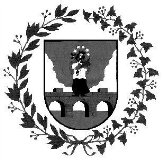 ANYKŠČIŲ RAJONO SAVIVALDYBĖSTARYBASPRENDIMASDĖL ATLYGINIMO UŽ VAIKŲ, UGDOMŲ PAGAL IKIMOKYKLINIO UGDYMO PROGRAMAS, IŠLAIKYMĄ ANYKŠČIŲ RAJONO SAVIVALDYBĖS UGDYMO ĮSTAIGOSE TVARKOS APRAŠO PATVIRTINIMO2017 m. spalio 26 d.   Nr. 1-TS-285AnykščiaiVadovaudamasi Lietuvos Respublikos vietos savivaldos įstatymo 6 straipsnio 10 punktu, 16 straipsnio 2 dalies 37 punktu, 18 straipsnio 1 dalimi, Lietuvos Respublikos švietimo įstatymo 70 straipsnio 11 dalimi, Lietuvos higienos normos HN 75:2016 „Ikimokyklinio ir priešmokyklinio ugdymo programų vykdymo bendrieji sveikatos saugos reikalavimai“, patvirtintos Lietuvos Respublikos sveikatos apsaugos ministro 2010 m. balandžio 22 d. įsakymu Nr. V-313 (Lietuvos Respublikos sveikatos apsaugos ministro 2016 m. sausio 26 d. įsakymo Nr. V-93 redakcija), 8 punktu, atsižvelgdama į Anykščių rajono savivaldybės Centralizuoto vidaus audito skyriaus 2017 m. balandžio 20 d. veiklos vidaus audito ataskaitos Nr. 12-VAA-2 ir 2017 m. spalio 5 d. veiklos vidaus audito ataskaitos Nr. 12-VAA-6 rekomendacijas, Anykščių rajono savivaldybės taryba n u s p r e n d ž i a:                2017 m. gruodžio 21 d. Anykščių rajono savivaldybės tarybos sprendimo Nr. 1-TS-342 redakcija1. Patvirtinti Atlyginimo už vaikų, ugdomų pagal ikimokyklinio ugdymo programas, išlaikymą Anykščių rajono savivaldybės ugdymo įstaigose tvarkos aprašą (pridedama).2. Pripažinti  netekusiu galios Anykščių rajono savivaldybės tarybos 2008 m. liepos 31 d. sprendimą Nr. TS-259 „Dėl mokesčio už vaikų išlaikymą ikimokyklinio ugdymo įstaigose bei bendrojo lavinimo mokyklų ikimokyklinio ugdymo skyriuose tvarkos aprašo patvirtinimo“ su visais pakeitimais.3. Nustatyti, kad šis sprendimas įsigalioja nuo 2018 m. sausio 1 d.Meras	Kęstutis Tubis______________                                         PATVIRTINTA				 Anykščių rajono savivaldybės tarybos				 2017 m. spalio 26 d. sprendimu Nr. 1-TS-285ATLYGINIMO UŽ VAIKŲ, UGDOMŲ PAGAL IKIMOKYKLINIO UGDYMO PROGRAMAS, IŠLAIKYMĄ ANYKŠČIŲ RAJONO SAVIVALDYBĖS UGDYMO ĮSTAIGOSE TVARKOS APRAŠASI SKYRIUSBENDROSIOS NUOSTATOSAtlyginimo už vaikų, ugdomų pagal ikimokyklinio ugdymo programas, išlaikymą Anykščių rajono savivaldybės ugdymo įstaigose tvarkos aprašas (toliau – Tvarkos aprašas) reglamentuoja atlyginimo už vaikų, ugdomų Anykščių rajono savivaldybės ikimokyklinio ugdymo, bendrojo ugdymo mokyklose, jų skyriuose, daugiafunkciuose centruose (toliau – ugdymo įstaigose) pagal ikimokyklinio ir priešmokyklinio ugdymo programas grupėse, veikiančiose daugiau nei 4 val. per dieną, išlaikymą dydį, lengvatų taikymą ir pateisinamų dokumentų lengvatoms taikyti pateikimo tvarką, atsiskaitymą.2. Tvarkos apraše vartojamos sąvokos atitinka Lietuvos Respublikos švietimo įstatyme ir kituose švietimą reglamentuojančiuose teisės aktuose vartojamas sąvokas.II SKYRIUS ATLYGINIMO UŽ VAIKŲ IŠLAIKYMĄ NUSTATYMAS3. Atlyginimą už vaikų išlaikymą ugdymo įstaigose sudaro:3.1. 15 procentų bazinės socialinės išmokos dydžio mėnesinis atlyginimas ugdymo, higieninėms reikmėms tenkinti (ugdymui ir ugdymo(si) aplinkos kūrimui, ūkinėms ir higienos priemonėms, smulkiam remontui atlikti), nepriklausomai nuo lankytų dienų skaičiaus;3.2. atlyginimas už vaikų maitinimą (maisto produktams skiriamų lėšų dydis, įskaitant pirkimo pridėtinės vertės mokestį) už kiekvieną vaiko lankytą dieną:2017 m. gruodžio 21 d. Anykščių rajono savivaldybės tarybos sprendimo Nr. 1-TS-342 redakcija2019 m. kovo 28 d. Anykščių rajono savivaldybės tarybos sprendimo Nr. 1-TS-109 redakcija4. Jei ugdymo įstaiga (dėl karantino, remonto darbų, nedarbo vasaros laikotarpiu) teikia ikimokyklinio arba priešmokyklinio ugdymo paslaugas nepilną mėnesį, atlyginimas ugdymo, higieninėms reikmėms tenkinti perskaičiuojamas pagal faktinį ugdymo įstaigos darbo dienų skaičių.III SKYRIUS ATLYGINIMO  UŽ VAIKŲ MAITINIMĄ LENGVATŲ TAIKYMAS5. Atlyginimas už vaikų maitinimą ugdymo įstaigose mažinamas 90 procentų, jeigu:5.1. Savivaldybės administracijos direktoriaus įsakymu vaikui yra paskirtas privalomas ikimokyklinis ugdymas (pagal Savivaldybės administracijos  direktoriaus įsakymą);5.2. šeima gauna socialinę pašalpą (pateikus Socialinės paramos skyriaus pažymą);5.3. ugdomas vaikas su negalia (pateikus Neįgalumo lygio pažymos kopiją). Šis papunktis netaikomas vaikams, kurie yra išlaikomi (nemokamai gauna nakvynę, maistą ir mokinio reikmenis) valstybės arba savivaldybės finansuojamose įstaigose arba kuriems įstatymų nustatyta tvarka yra skiriama globos (rūpybos) išmoka.6. Atlyginimas už vaikų maitinimą ugdymo įstaigose mažinamas 50 procentų, jeigu:6.1. vaikas (vaikai) turi tik vieną iš tėvų; 6.2. šeima augina tris ir daugiau vaikų;6.3. vaiko vienas iš tėvų (globėjų) atlieka tikrąją karo tarnybą (pateikus tai patvirtinantį dokumentą);2019 m. gruodžio 30 d. Anykščių rajono savivaldybės tarybos sprendimo Nr. 1-TS-371 redakcija6.4. vaikas auga šeimoje, kurioje vienas iš tėvų (globėjų) mokosi mokymo įstaigoje kasdieniu mokymo proceso organizavimo būdu pagal pagrindinio arba vidurinio ugdymo programas arba nuolatine studijų forma. Lengvata taikoma tėvams (globėjams) iki 24 metų amžiaus.7. Taikoma tik viena Tvarkos aprašo 5–6 punktuose numatyta atlyginimo už vaikų maitinimą lengvata.8. Jeigu vaikas ugdymo įstaigoje būna ne visą dieną, tėvai (globėjai), pateikę prašymą ugdymo įstaigai, ne trumpesniam kaip vieno kalendorinio mėnesio laikui, gali atsisakyti pusryčių ir/arba vakarienės. Atitinkamai mažinamas atlyginimas už vaikų maitinimą. 9. Adaptaciniu laikotarpiu, kuris gali būti taikomas naujai priimtiems vaikams vieną mėnesį, jeigu vaikas būna įstaigoje mažiau negu 4 valandas per dieną ir tėvai (globėjai) pageidauja, kad vaikas nebūtų maitinamas, tėvams pateikus prašymą raštu atlyginimas už maitinimą nemokamas.IV SKYRIUS PATEISINAMŲ DOKUMENTŲ LENGVATOMS TAIKYTI PRIĖMIMAS BEI TĖVŲ (GLOBĖJŲ) ATSAKOMYBĖ10. Dokumentai, pagal kuriuos taikomos lengvatos, pateikiami priimant vaiką į ugdymo įstaigą, o vėliau – pasibaigus jų galiojimo laikui ar atsiradus sąlygoms, suteikiančioms (panaikinančioms) teisę į Tvarkos apraše numatytas lengvatas. Pateikus dokumentus, atlyginimas už praėjusį laiką neperskaičiuojamas, lengvata taikoma nuo kito mėnesio pirmos dienos, išskyrus atvejus, kai lengvatą suteikiančiame dokumente nurodyta kitaip. 11. Laiku nepateikus dokumentų, atlyginimas už vaikų maitinimą skaičiuojamas bendra tvarka.12. Lengvata tvarkos aprašo 6.1. papunktyje nurodytoms šeimoms (asmenims) taikoma, kai vienas iš tėvų miręs, atlieka bausmę įkalinimo įstaigoje, yra neveiksnus ar dingęs be žinios, kai nenustatyta tėvystė, pateikus atitinkamus dokumentus (mirties liudijimą, vaiko gimimo liudijimą bei kitus nustatytą faktą įrodančius dokumentus).13. Lengvata tvarkos aprašo 6.2. papunktyje nurodytoms šeimoms (asmenims) taikoma, kai šeimoje vaikai yra iki 18 metų ar vyresni kaip 18 metų, bet mokosi dieninėse visų tipų mokyklose iki 24 metų. Globojami vaikai, išlaikomi valstybės lėšomis, į vaikų skaičių lengvatai gauti neįskaičiuojami. 14. Tėvai (globėjai), nuslėpę ar pateikę neteisingus duomenis atlyginimo lengvatai gauti už vaikų maitinimą ugdymo įstaigoje, privalo šią lengvatą suteikusiai ugdymo įstaigai grąžinti neteisėtai gautos lengvatos dydžio pinigines lėšas.V SKYRIUSATSISKAITYMAS UŽ VAIKŲ IŠLAIKYMĄ   15. Atlyginimas už vaikų išlaikymą ugdymo įstaigoje turi būti sumokėtas už einamojo mėnesio ataskaitinį laikotarpį iki kito mėnesio 25 dienos. Vaikui išvykstant, atlyginimas sumokamas paskutinę lankymo dieną.16. Jei atlyginimas už vaikų išlaikymą nesumokamas už du mėnesius, ugdymo įstaigos vadovas turi teisę išbraukti vaiką, ugdomą pagal ikimokyklinio ugdymo programą, iš ugdymo įstaigos sąrašų, tačiau ne anksčiau kaip praėjus 15 (penkiolikai) dienų nuo dienos, kai apie tokį sprendimą raštu informavo vaiko tėvus (globėjus). Į kitą Savivaldybės ugdymo įstaigą vaikas, ugdytis pagal ikimokyklinio ugdymo programą, priimamas tik tėvams (globėjams) visiškai atsiskaičius su ankstesne ugdymo įstaiga.17. Lėšos, nesumokėtos laiku, išieškomos iš tėvų (globėjų) įstatymų nustatyta tvarka. Atlyginimo už vaikų išlaikymą apskaitą vykdo ugdymo įstaigos buhalterija.18. Gautas atlyginimas už vaikų maitinimą skiriamas tik vaikų maitinimui.19. Neteko galios.2017 m. gruodžio 21 d. Anykščių rajono savivaldybės tarybos sprendimo Nr. 1-TS-342 redakcijaVI SKYRIUSBAIGIAMOSIOS NUOSTATOS20. Atlyginimo už vaikų maitinimą lengvatos įforminamos ugdymo įstaigos vadovo įsakymu.21. Šiuo Tvarkos aprašu suteiktos lengvatos sumokamos iš Savivaldybės biudžeto lėšų.22. Už Tvarkos aprašo vykdymą atsako ugdymo įstaigos vadovas. 23. Už Tvarkos aprašo nevykdymą ar netinkamą vykdymą ugdymo įstaigos vadovui taikoma materialinė ir/ar drausminė atsakomybė.24. Tvarkos aprašas skelbiamas ugdymo įstaigų ir Savivaldybės interneto svetainėse._______________________Pusryčiai (Eur)Pietūs(Eur)Vakarienė (Eur)Iš viso (Eur)Pusryčiai (Eur)Vakarienė (Eur)Iš viso (Eur)Vaikams iki 3 m.  0,43 1,210,512,15Vaikams nuo 3 m.  0,511,450,612,57